© Crown copyright 2013
Produced by Cabinet OfficeYou may re-use this information (excluding logos) free of charge in any format or medium, under the terms of the Open Government Licence. To view this licence, visit http://www.nationalarchives.gov.uk/doc/open-government-licence/ or email: psi@nationalarchives.gsi.gov.ukWhere we have identified any third party copyright material you will need to obtain permission from the copyright holders concerned.Alternative format versions of this report are available on request from Government Property Unit 4th Floor, Red Zone 1 Horse Guards RoadLondongpusecretariat@cabinetoffice.gov.uk.Contents1. Introduction	2. Summary of Findings	3. Methodology	4. Stakeholder Engagement	Appendix A - Case Studies	Appendix B - List of Stakeholders	1. IntroductionTransparency of data is important. Tools such as the Government Property Finder website make it easier for anyone to search and map the Government estate, including land and property for sale and to let. Whilst some information on the commercial terms of Government land and property disposals can usually be found in the public domain, this is not comprehensive or in one place. In this context, Government has reviewed how it can make the commercial terms of all Government land and property sales more transparent. This is intended to give greater assurance to the taxpayer that Government is delivering value for money for the public purse in its land disposals, and to make information on all disposals more accessible. This review follows the publication of the National Audit Office (NAO) report, “The Disposal of Public Land for New Homes” (June 2015) and the 2015 Public Accounts Committee report on the same subject.  Both reports highlighted concerns about the transparency of commercial sales data in relation to government land and property sales. The NAO report included a number of case studies of recent Government land disposals and the information they had been able to collect. Both reports recommended that Government undertake a review into how such information could be made more transparent.Cabinet Office (Government Property Unit) has led a cross-Government review. The approach has assumed a default position of full disclosure, with exceptions only where there is a strong justification.  This Transparency Review defines Government land and property disposals as either a sale of a freehold or leasehold interest which possesses capital value (i.e. where the leasehold is being sold as if it were a freehold interest) on the open market for a monetary consideration.2. Summary of FindingsThis Review has reached the following conclusions:1. The following information was considered in respect of commercial terms for Government land and property disposals:a) 	Location of land or property.b) 	Size of land area.c) 	Type of asset being disposed of (freehold and leasehold).d)	Whether the sale has been completed on the basis of a conditional or unconditional 
contract.e) 	Date of disposal.f) 	Method of disposal.g) 	Capital receipt proceeds from the disposal.h) 	Whether the sales contract makes provision for overage and / or clawback.i)  	Full copy of the sales contract.2. The following information will be fully or partially exempted from publication:a)	Full copies of sales contracts would not be published due to the risk of compromising commercial information, data protection and intellectual property. b)	Information will be published confirming whether or not each sales contract makes provision for overage and / or clawback.  Details of the provisions will not be published due to the concerns of 2 a) above. c) 	All HS2 land bought by the Secretary of State for Transport and subsequently sold will be excluded from publication including land acquired:Within the Line of Deviation of HS2;Under Blight Notices;By Compulsory PurchaseBy agreement but under threat of compulsory purchaseUnder schemes of compensation relating to HS2 including in the Voluntary Purchase Zone or by way of Exceptional Hardship Schemes (or similar schemes)Under Safeguarding Areasd)	All past and future projects involving schemes for which compulsory powers for any sales within five years of operational use will be fully exempted. This would include HS3, Crossrail One, Crossrail Two and Road Schemese)	All sales of land acquired under Critchel Down rules will be exempted.f)	Any land, including the Department for Transport Heritage Estate, which is sold for a negative or nil value.3. Departmental reporting to Cabinet Office and the Department for Communities and Local Government on land and property disposals will be amended to capture the full range of information to be published.In order to improve the transparency of all Government land and property disposals in the UK, Cabinet Office will publish details of the commercial terms listed in a) - h) of paragraph 1, subject to the provisions within paragraph 2 for disposals that have taken place over the previous year.  The first report will be published on www.gov.uk from summer 2017. Full sales contracts will not be published. 3. Methodology The list of commercial terms contained in case studies in the NAO report was used as a starting point for defining commercial terms for the purpose of this review.  NAO were consulted in finalising the definition of commercial terms to be reviewed.  For each land or property asset, these are:Location of land or property. Size of land area.Type of asset being disposed of (freehold, leasehold or licence).Whether the sale has been completed on the basis of a conditional or unconditional contract.Date of disposal.Method of disposal.Capital receipt proceeds from the disposal.Whether the sales contract makes provision for overage and / or clawback. Full copy of the sales contract.A desktop study was undertaken using a sample of 14 recent freehold land and property disposals by a range of Government Departments.  The study looked at what commercial terms information was publically available.  Where information was available at cost from Land Registry, this is also listed in each case study.  The results are at Appendix A.  Research based on these case studies support the NAO conclusion that limited information on commercial terms is currently publically available. 4. Stakeholder EngagementCabinet Office and the Department for Communities and Local Government established a working group with membership from Government Departments and the Local Government Association (see Appendix B).  Departments were invited to engage and nominate members to provide their input into the Housing and Planning Act 2016, as well as considering ways in which the Government can increase transparency of commercial terms in relation to surplus land and building disposals.The working group met a number of times to discuss the ways in which the Government can increase the transparency of commercial terms of land and property disposals.  In particular, it considered:How information relating to land and property disposals is collected and reported internally by Departments.What information is published, and publically available regarding these sales.What information could be made publically available and should be exempted.The most appropriate mechanism and frequency for publication.Whilst commercial terms of disposals were generally not made public, most were already reported internally to Cabinet Office and the Department for Communities and Local Government on a quarterly basis.  Departments agreed that most types of commercial terms data under review could be published to improve transparency.  They agreed to the full or partial exemptions set out in section 2.2 a-d above.Appendix A - Case StudiesCase Study 1 - Lewes Magistrates Court, East Sussex BN7 2PGCase Study 2 - Stoke-on-Trent Magistrates Court, Fenton, Stoke-on-TrentCase Study 3 - Land at Deerbolt, Barnard Castle, County DurhamCase Study 4 - Land at Ford Prison, West SussexCase Study 5 - Quantock House, Paul Street, Taunton TA1 3PFCase Study 6 - Government Buildings, Whittington Road, Worcester WR5 2LQCase Study 7 - 1 Drayton Manor Drive, and land at Alcester Road, Stratford CV37  9RQCase Study 8 - Land at Bob Dunn Way, Dartford, KentCase Study 9 - Land at Salisbury Plain Training Area (Ablington Farm) SP3 8JKCase Study 10 - Storage Depot, Land at RAF Mildenhall, West SussexCase Study 11 – 21 - 23 Bond Street, Dewsbury, Leeds WF13 1AXCase Study 12 - Old Post Office, No.25 Exhibition Road, London SW7 2DACase Study 13 - Berkeley Centre, Berkeley, GloucesterCase Study 14 - Laurel Cottage, Dovenby, Cockermouth, CumbriaAppendix B List of StakeholdersThe following stakeholders were consulted:Cabinet OfficeCrown Prosecution ServiceDepartment for Communities and Local GovernmentDepartment for TransportDepartment of HealthDepartment of Work and PensionsHome OfficeLand RegistryLocal Government AssociationMinistry of DefenceMinistry of JusticeNational Audit OfficeValuation Office Agency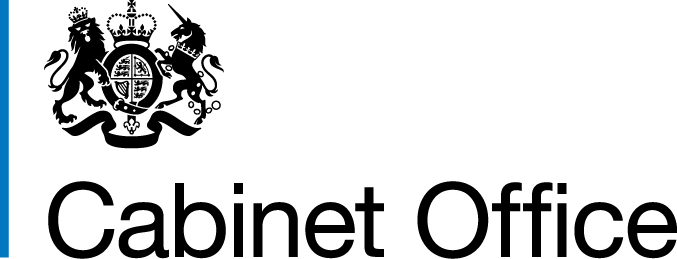 Government ReviewMaking Commercial Terms of Government Land Disposals More TransparentMarch 2017Government DepartmentHM  Courts and Tribunals ServiceLocation of land or propertyLewes Magistrates Court, East SussexSize of land area0.14 hectaresType of asset being disposed of (freehold or leasehold)FreeholdConditional or unconditional contractNo details available Date of Sale08/09/2015Method of Disposal (i.e. private treaty, informal/formal tender, etc)No details availableCapital receipt proceeds from the disposal £1,500,000If Overage / Clawback Provisions included as part of the saleNo details availableGovernment DepartmentHM  Courts & Tribunals ServiceLocation of land or propertyStoke-on-Trent Magistrates Court, Fenton, Stoke-on-TrentSize of land area0.27 hectaresType of asset being disposed of (freehold or leasehold)FreeholdConditional or unconditional contractNo details availableDate of Sale27/04/2015Method of Disposal (i.e. private treaty, informal/formal tender, etc)No details availableCapital receipt proceeds from the disposal£200,000If Overage / Clawback Provisions included as part of the saleNo details available Government DepartmentNational Offenders Management ServiceLocation of land or propertyLand at Deerbolt, Barnard Castle, County DurhamSize of land area28.76 hectaresType of asset being disposed of (freehold or leasehold)No details availableConditional or unconditional contractNo details availableDate of Sale19/12/2014Method of Disposal (i.e. private treaty, informal/formal tender, etc)No details availableCapital receipt proceeds from the disposalNo details availableIf Overage / Clawback Provisions included as part of the saleNo details availableGovernment DepartmentNational Offenders Management ServiceLocation of land or propertyLand at Ford Prison, West SussexSize of land area34.94 hectaresType of asset being disposed of (freehold or leasehold)FreeholdConditional or unconditional contractNo details availableDate of Sale21/08/2014Method of Disposal (i.e. private treaty, informal/formal tender, etc)No details available Capital receipt proceeds from the disposalNo details availableIf Overage / Clawback Provisions included as part of the saleNo details availableGovernment DepartmentDepartment for Environment Food & Rural AffairsLocation of land or propertyQuantock House, Paul Street, TauntonSize of land area0.39 hectaresType of asset being disposed of (freehold or leasehold)FreeholdConditional or unconditional contractNo details availableDate of Sale24/07/2015Method of Disposal (i.e. private treaty, informal/formal tender, etc)No details available Capital receipt proceeds from the disposal£997,000If Overage / Clawback Provisions included as part of the saleNo details available Government DepartmentDepartment for Environment Food & Rural AffairsLocation of land or propertyGovernment Buildings, Whittington Road, WorcesterSize of land area7.54 hectaresType of asset being disposed of (freehold or leasehold)FreeholdConditional or unconditional contractNo details availableDate of Sale22/03/2016Method of Disposal (i.e. private treaty, informal/formal tender, etc)No details available Capital receipt proceeds from the disposal£8,525,000If Overage / Clawback Provisions included as part of the saleNo details availableGovernment DepartmentDepartment for Environment Food and Rural AffairsLocation of land or property1 Drayton Manor Drive, Alcester Road, StratfordSize of land area0.07 hectaresType of asset being disposed of (freehold or leasehold)FreeholdConditional or unconditional contractNo details availableDate of Sale25/07/2016Method of Disposal (i.e. private treaty, informal/formal tender, etc)No details availableCapital receipt proceeds from the disposalNo details availableIf Overage / Clawback Provisions included as part of the saleNo details availableGovernment DepartmentDepartment of HealthLocation of land or propertyLand at Bob Dunn Way, Dartford, KentSize of land area0.37 hectaresType of asset being disposed of (freehold or leasehold)No details availableConditional or unconditional contractNo details availableDate of Sale11/11/2015Method of Disposal (i.e. private treaty, informal/formal tender, etc)No details availableCapital receipt proceeds from the disposalNo details availableIf Overage / Clawback Provisions included as part of the saleNo details availableGovernment DepartmentMinistry of DefenceLocation of land or propertyLand at Salisbury Plain Training AreaSize of land area5.67 hectaresType of asset being disposed of (freehold or leasehold)No details availableConditional or unconditional contractNo details availableDate of Sale05/06/2015Method of Disposal (i.e. private treaty, informal/formal tender, etc)No details availableCapital receipt proceeds from the disposalNo details availableIf Overage / Clawback Provisions included as part of the saleNo details availableGovernment DepartmentMinistry of DefenceLocation of land or propertyStorage Depot, Land at RAF Mildenhall, West SussexSize of land area17.35 hectaresType of asset being disposed of (freehold or leasehold)No details availableConditional or unconditional contractNo details availableDate of Sale10/06/2015Method of Disposal (i.e. private treaty, informal/formal tender, etc)Informal TenderCapital receipt proceeds from the disposalNo details availableIf Overage / Clawback Provisions included as part of the saleNo details availableGovernment DepartmentArts Council EnglandLocation of land or property21-23 Bond Street, Dewsbury, LeedsSize of land areaNo details availableType of asset being disposed of (freehold or leasehold)FreeholdConditional or unconditional contractNo details availableDate of Sale30/04/2015Method of Disposal (i.e. private treaty, informal/formal tender, etc)No details availableCapital receipt proceeds from the disposal£500,000 (No 21), and £495,000 (No 23)If Overage / Clawback Provisions included as part of the saleNo details availableGovernment DepartmentNational Museum of Science and IndustryLocationOld Post Office, No.25 Exhibition Road, LondonSize of land areaNo details availableType of asset being disposed of (freehold or leasehold)Freehold, although part subject to long leasehold Conditional or unconditional contractNo details availableDate of Sale24/04/2015Method of Disposal (i.e. private treaty, informal/formal tender, etc)No details availableCapital receipt proceeds from the disposal£27,545,998If Overage / Clawback Provisions included as part of the saleNo details availableGovernment DepartmentNuclear De-commissioning AuthorityLocation of land or propertyBerkeley Centre, Berkeley, GloucesterSize of land area14.24 hectaresType of asset being disposed of (freehold or leasehold)No details availableConditional or unconditional contractNo details availableDate of Sale14/08/2015Method of Disposal (i.e. private treaty, informal/formal tender, etc)No details availableCapital receipt proceeds from the disposalNo details availableIf Overage / Clawback Provisions included as part of the saleNo details availableGovernment DepartmentNuclear Decommissioning AuthorityLocation of land or propertyLaurel Cottage, Dovenby, Cockermouth, CumbriaSize of land areaNo details availableType of asset being disposed of (freehold or leasehold) FreeholdConditional or unconditional contractNo details availableDate of Sale29/07/2015Method of Disposal (i.e. private treaty, informal/formal tender, etc)No details availableCapital receipt proceeds from the disposal£330,000If Overage / Clawback Provisions included as part of the saleNo details available